CENTRO DE INVESTIGACIONES Y ESTUDIOS SUPERIORES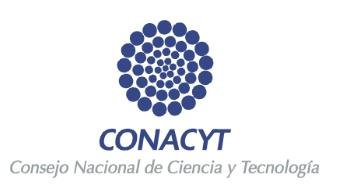 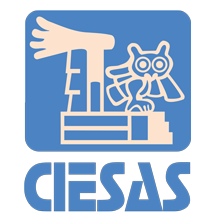 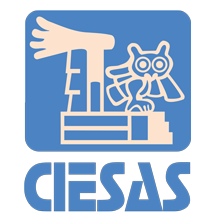 EN ANTROPOLOGÍA SOCIALformato de LECTURA DE PERTINENCIAConsidere que el CIESAS tiene la prerrogativa de publicar únicamente textos de carácter académico en español, inéditos, basados en una investigación original. En caso de no tener ningún conflicto de interés, por favor llene la casilla correspondiente para cada pregunta.Título del manuscritoManuscrito en coedición con (si es el caso):c) Disciplinas. Marque a cuál o cuáles considera que corresponde el manuscritog) En resumenh) Conclusión									             Sí	         NoFecha de recepción del trabajo:	Fecha de entrega de la lectura de pertinencia: Nombre completo y firma del dictaminador______________________________________________________________________________________AntropologíaLingüísticaHistoriaSociologíaCiencia políticaOtras áreasd) Revisión del manuscrito. Favor de ampliar sus comentarios sobre los puntos siguientes: d) Revisión del manuscrito. Favor de ampliar sus comentarios sobre los puntos siguientes: d) Revisión del manuscrito. Favor de ampliar sus comentarios sobre los puntos siguientes: ¿El material es inédito?¿El material es inédito?¿El material es inédito?¿El contenido es pertinente y valioso?¿El contenido es pertinente y valioso?¿El contenido es pertinente y valioso?Favor de comentar sobre la calidad académica de la propuesta.Favor de comentar sobre la calidad académica de la propuesta.Favor de comentar sobre la calidad académica de la propuesta.AltaRegularBajaLa relevancia del manuscrito es:La calidad del manuscrito es:¿El manuscrito se considera pertinente para que forme parte del acervo editorial de CIESAS?